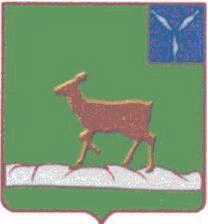 АДМИНИСТРАЦИЯ ИВАНТЕЕВСКОГО МУНИЦИПАЛЬНОГО РАЙОНА САРАТОВСКОЙ ОБЛАСТИПОСТАНОВЛЕНИЕ От 16.12.2019   № 722                                                              с.ИвантеевкаОб утверждении ПоложенияО порядке формирования перечня налоговых расходов Ивантеевскогомуниципального образования Ивантеевского муниципального районаСаратовской области В соответствии с пунктом 1 статьи 174.3 Бюджетного кодекса Российской Федерации, администрация Ивантеевского муниципального района ПОСТАНОВЛЯЕТ:1. Утвердить прилагаемое Положение о порядке формирования перечня налоговых расходов Ивантеевского муниципального образования Ивантеевского муниципального района Саратовской области.2. Настоящее постановление подлежит официальному опубликованию.3. Настоящее постановление вступает в силу 01.01.2020 года. Глава Ивантеевскогомуниципального района                                                             В.В.  БасовПриложение к постановлениюадминистрации Ивантеевского муниципального района от 16.12.2019 № 722ПОЛОЖЕНИЕ        О ПОРЯДКЕ ФОРМИРОВАНИЯ ПЕРЕЧНЯ НАЛОГОВЫХ РАСХОДОВИВАНТЕЕВСКОГО МУНИЦИПАЛЬНОГО ОБРАЗОВАНИЯ ИВАНТЕЕВСКОГО                                                 МУНИЦИПАЛЬНОГО РАЙОНА САРАТОВСКОЙ ОБЛАСТИ1. Понятия, используемые в настоящем Положении:куратор налогового расхода Ивантеевского муниципального образования Ивантеевского муниципального района Саратовской области - орган исполнительной власти Ивантеевского муниципального образования Ивантеевского муниципального района Саратовской области (далее – муниципальное образование), ответственный в соответствии с полномочиями, установленными нормативными правовыми актами муниципального образования, за достижение соответствующих налоговому расходу муниципального образования целей муниципальной  программы муниципального образования и (или) целей социально-экономической политики муниципального образования, не относящихся к муниципальным программам муниципального образования, и (или) орган исполнительной власти муниципального образования, инициирующий установление налоговых расходов муниципального образования;перечень налоговых расходов Ивантеевского муниципального образования Ивантеевского муниципального района Саратовской области  (приложение N 1 к Положению) - перечень, содержащий сведения о распределении налоговых расходов муниципального образования в соответствии с целями муниципальных программ (структурных элементов муниципальных программ) муниципального образования и (или) целями социально-экономической политики муниципального образования, не относящимися к муниципальным программам муниципального образования, кураторах налоговых расходов муниципального образования.2. Проект перечня налоговых расходов муниципального образования на очередной финансовый год и плановый период (далее - проект перечня налоговых расходов) формируется финансовым органом муниципального образования до 1 декабря текущего года и направляется на согласование ответственным исполнителям муниципальных программ муниципального образования, а также органам исполнительной власти муниципального образования, которых проектом перечня налоговых расходов предлагается закрепить в качестве куратора налоговых расходов муниципального образования.3. Органы исполнительной власти муниципального образования, указанные в пункте 2 настоящего Положения, в срок до 10 декабря текущего года рассматривают проект перечня налоговых расходов на предмет соответствия целей налоговых расходов муниципального образования целям муниципальных программ (структурным элементам муниципальных программ) муниципального образования и (или) целям социально-экономического развития муниципального образования, не относящимся к муниципальным программам (структурным элементам муниципальных программ) муниципального образования, и информируют финансовый орган муниципального образования о согласовании проекта перечня налоговых расходов.В случае несогласия с распределением налоговых расходов кураторы налоговых расходов муниципального образования в срок, указанный в части первой настоящего пункта, направляют в финансовый орган муниципального образования предложения по уточнению распределения с указанием цели муниципальной программы (структурных элементов муниципальной программы)  муниципального образования и (или) цели социально-экономического развития  муниципального образования, а также по изменению кураторов налоговых расходов муниципального образования, к которым необходимо отнести налоговые расходы муниципального образования. Предложения по изменению куратора налоговых расходов муниципального образования должны быть согласованы с предлагаемым куратором налоговых расходов муниципального образования.В случае если результаты рассмотрения не направлены в финансовый орган муниципального образования в течение срока, указанного в части первой настоящего пункта, проект перечня налоговых расходов считается согласованным.4. После завершения процедур, указанных в пункте 3 настоящего Положения, перечень налоговых расходов муниципального образования считается сформированным и размещается на официальном сайте в информационно-телекоммуникационной сети Интернет не позднее 15 января очередного финансового года.5. В случае внесения в текущем финансовом году изменений в муниципальные программы (структурные элементы муниципальных программ) муниципального образования и (или) в случае изменения полномочий органов, указанных в пункте 2 настоящего Положения, в связи с которыми возникает необходимость внесения изменений в перечень налоговых расходов муниципального образования, кураторы налоговых расходов муниципального образования не позднее 10 рабочих дней со дня внесения соответствующих изменений направляют в финансовый орган муниципального образования соответствующую информацию для уточнения перечня налоговых расходов муниципального образования.6. Информация, включаемая в перечень налоговых расходов муниципального образования, определяется в соответствии с приложением N 2 к Положению.Верно: управляющая деламиадминистрации Ивантеевского  муниципального района 	А.М.ГрачеваПриложение N 1к Положениюо порядке формирования перечняналоговых расходов Ивантеевскогомуниципального  образованияИвантеевского муниципального района Саратовской областиПереченьналоговых расходов Ивантеевскогомуниципального  образованияИвантеевского муниципального районаПриложение N 2к Положениюо порядке формирования перечняналоговых расходов Ивантеевскогомуниципального  образованияИвантеевского муниципального района Саратовской областиИНФОРМАЦИЯ,ВКЛЮЧАЕМАЯ В ПЕРЕЧЕНЬ НАЛОГОВЫХ РАСХОДОВ ИВАНТЕЕВСКОГОМУНИЦИПАЛЬНОГО  ОБРАЗОВАНИЯИВАНТЕЕВСКОГО МУНИЦИПАЛЬНОГО РАЙОНА САРАТОВСКОЙ ОБЛАСТИВерно: управляющая деламиадминистрации Ивантеевского  муниципального района 	                                                   А.М.ГрачеваНаименование налога, по которому предусматривается налоговый расходНаименование налогового расхода (содержание налоговой льготы, освобождения или иной преференции)Куратор налогового расхода - орган исполнительной власти  муниципального образованияНормативный правовой акт, в соответствии с которым установлен налоговый расходКатегории получателей налогового расходаУсловия предоставления налогового расходаЦелевая категория налогового расходаДата начала действия налогового расходаДата прекращения действия налогового расходаЦели предоставления налогового расходаНаименование муниципальной программы  муниципального образования, в рамках которой реализуются цели предоставления налогового расходаНаименования структурных элементов муниципальной программы  муниципального образования, в рамках которых реализуются цели предоставления налогового расходаЦель (направление) социально-экономической политики  муниципального образованияПоказатели (индикаторы) достижения целей предоставления налогового расхода, в том числе показатели муниципальной программы  муниципального образования  и ее структурных элементовПрогнозные (оценочные) значения показателей (индикаторов) достижения целей предоставления налогового расхода, в том числе показателей муниципальной программы  муниципального образования и ее структурных элементов, на текущий финансовый годПлановые значения показателей (индикаторов) достижения целей предоставления налогового расхода, в том числе показателей муниципальной программы  муниципального образования  и ее структурных элементов на очередной финансовый год и на плановый период12345678910111213141516Наименование характеристикиНаименование характеристикиИсточник данныхI. Нормативные характеристики налогового расхода Ивантеевскогомуниципального  образованияИвантеевского муниципального районаI. Нормативные характеристики налогового расхода Ивантеевскогомуниципального  образованияИвантеевского муниципального районаI. Нормативные характеристики налогового расхода Ивантеевскогомуниципального  образованияИвантеевского муниципального района1.Наименование налога, по которому предусматривается налоговый расходРешение Совета  2.Наименование налогового расхода (содержание налоговой льготы, освобождения или иной преференции)Решение Совета 3.Куратор налогового расхода - орган исполнительной власти муниципального  образованияорган исполнительной власти муниципального  образованияв соответствии с Положением о порядке формирования перечня налоговых расходов 4.Нормативный правовой акт, в соответствии с которым установлен налоговый расходРешение Совета  5.Категории получателей налогового расходаРешение Совета  6.Условия предоставления налогового расходаРешение Совета  7.Целевая категория налогового расходаданные куратора налогового расхода (далее - куратор)8.Дата начала действия налогового расходаРешение Совета  9.Дата прекращения действия налогового расходаРешение Совета  II. Целевые характеристики налогового расходаII. Целевые характеристики налогового расходаII. Целевые характеристики налогового расхода10.Цели предоставления налогового расходакуратор11.Наименование муниципальной  программы муниципального образования, в рамках которой реализуются цели предоставления налогового расходакуратор12.Наименования структурных элементов муниципальной  программы муниципального образования, в рамках которых реализуются цели предоставления налогового расходакуратор13.Цель (направление) социально-экономической политики муниципального образованиякуратор14.Показатели (индикаторы) достижения целей предоставления налогового расхода, в том числе показатели муниципальной  программы муниципального образования и ее структурных элементовкуратор15.Прогнозные (оценочные) значения показателей (индикаторов) достижения целей предоставления налогового расхода, в том числе показателей муниципальной  программы муниципального образования ее структурных элементов на текущий финансовый годкуратор16.Плановые значения показателей (индикаторов) достижения целей предоставления налогового расхода, в том числе показателей муниципальной  программы муниципального образования и ее структурных элементов на очередной финансовый год и на плановый периодкуратор